REPORT/RENEWALDue 90 days after the delivery date or by date specified in delivery packet		   		          Today’s Date:      What services did you offer product for this past distribution? And how many animals served? (Check all that apply)Did the Animal Welfare Service help your organization meet/make progress towards your program goals listed on the request? (Click One)	Yes          No            Please let us know how this service helped your organization reach your program goal(s). Select your top 2 answers: Increased Resources    Increased Community Engagement   Improved Outreach    Improved Education  Improved Health	 Improved Public Safety            Improved Programing	 Improved Results Please provide an example of how this service helped you to make progress to your program goals: Do you have any referrals, questions, or comments about Animal Welfare or any other PWNA Services? For another delivery for this service, please provide the following information:Services Offered:  Number of Animals Expected for next Month’s services: Dogs served per day:           Puppies served per day:       Cats served per day:        Kittens served per day:      Disclaimer: Products provided by Partnership With Native Americans (PWNA) CANNOT be sold or distributed to promote any type of Tribal business (i.e. elections, meetings, campaigns, etc.). If at any time, PWNA is informed that a Program Partner and/or program volunteers have used the products in such manner, PWNA will be forced to drop the Program Partner.Program Partner Primary Contact Signature						Date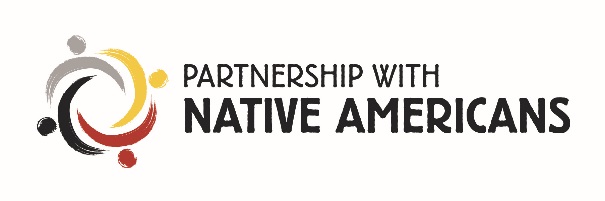 Partner Organization Name:Office Phone #:Address:Office Fax #:City, State, Zip:   Email address:Primary Contact: Alternate Phone #:(other than office number)Alternate Phone #:(other than office number)Secondary Contact:Secondary Contact Phone #Secondary Contact Phone #   Adoptions   Foster Homes	   Transportation# animals served: _     _# animals served:_     # animals served:__     What incentive DID NOT work for your program or participants and why?What incentives can we provide that fit the needs of the participants so PWNA can BETTER support your program? 